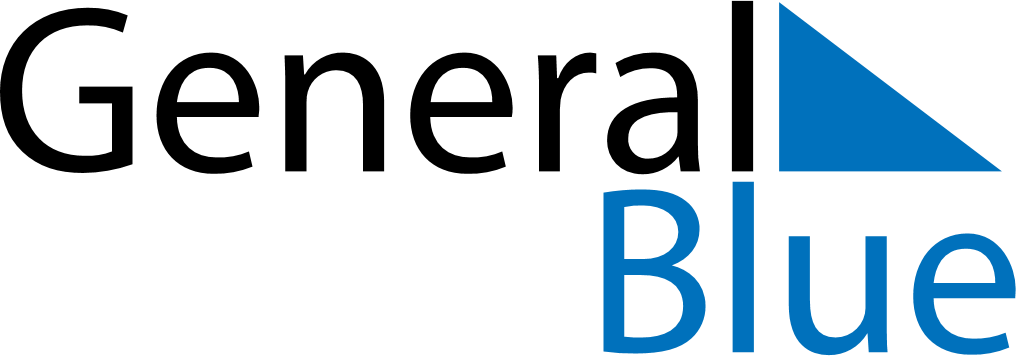 November 2018November 2018November 2018AlbaniaAlbaniaSundayMondayTuesdayWednesdayThursdayFridaySaturday123456789101112131415161718192021222324Alphabet Day252627282930Independence DayLiberation Day